ＮＰＯ勉強会	～ＮＰＯ入門編～	（５月２５日（土）開催）	申込用紙申込先：山形市市民活動支援センター	FAX：０２３－６４７－２２６１ Eメール： center@yamagata-npo.jp申込締切：５月２２日（水）ご記入いただいた個人情報は、本講座の運営のための資料として使用させていただきます。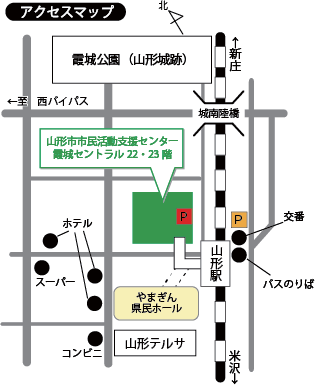 お車での来館を予定している方は、霞城セントラル駐車場、または山形駅東口交通センター駐車場をご利用ください。講座時間分の駐車券の補助があります。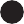 消毒液での手指の消毒やマスクの 着用については、個人の判断にお任せしています。＊＊	参加にあたってご不明な点がございましたら当センターまでご相談ください	＊＊ふりがな※必須お名前※必須住所※必須団体・所属メールアドレス電話番号※必須どちらでこの講座を知りましたか？この講座で学びたいこと特記事項など